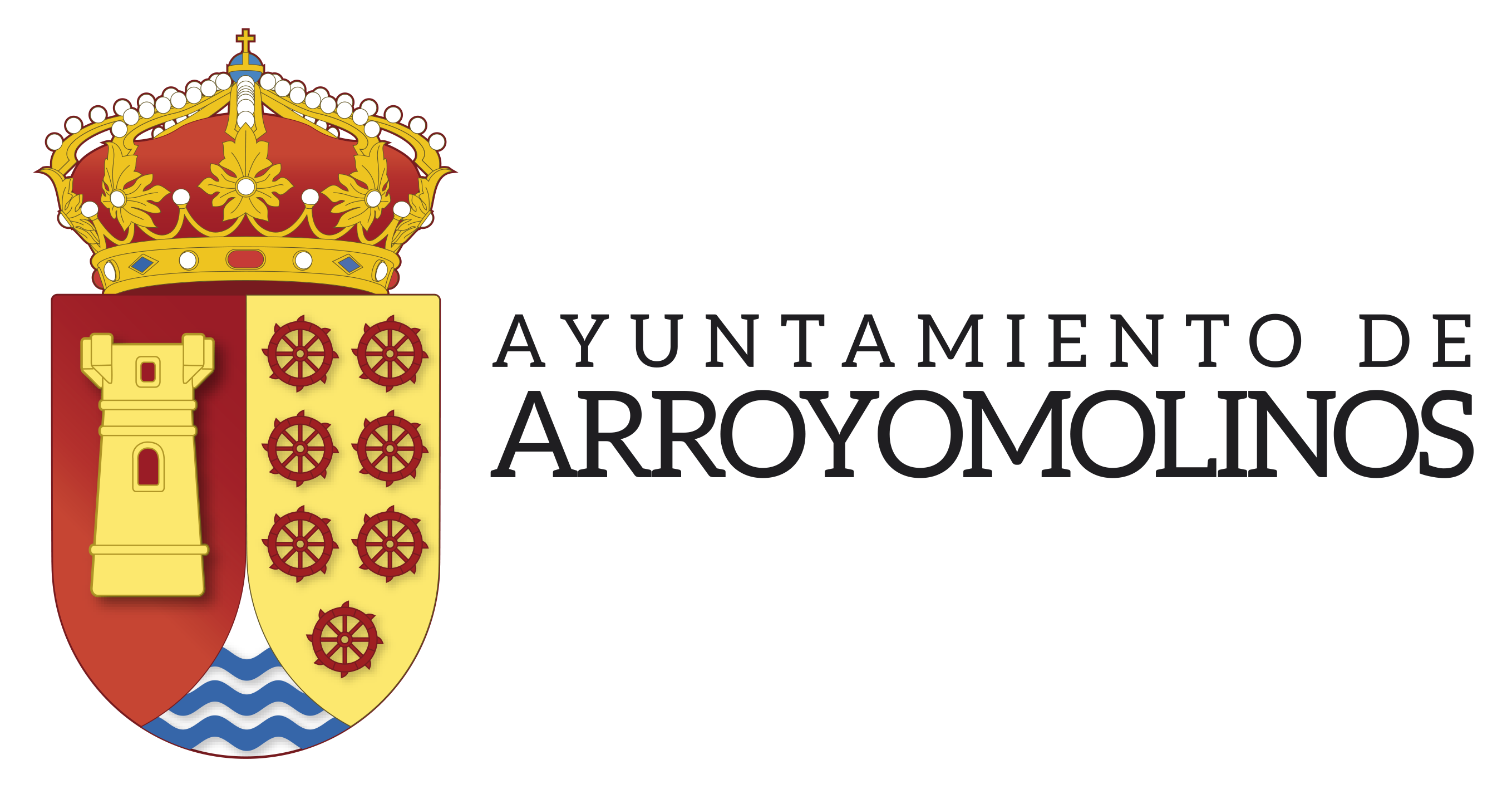 INSCRIPCIÓN ARROYOCOLONIASSEMANA SANTA 2021CONCEJALÍA EDUCACION, DEPORTES, JUVENTUD Y FESTEJOSNORMAS DE INSCRIPCIÓN ARROYOCOLONIAS DE SEMANA SANTAEdades de 3 a 12 años cumplidos.CEIP EL TORREÓNInscripciones a través de sede electrónica del Ayuntamiento de Arroyomolinos https://sedeelectronica.ayto-arroyomolinos.org, en el Polideportivo La Dehesa, C/ Madrid, 46 o en la Oficina de Información Juvenil, junto al nido de la cigüeña, C/Batres, 3.100 plazas.Si la persona que formaliza la inscripción no es el padre, madre o tutor, debe adjuntar una autorización del familiar que les ha delegado dicha inscripción.El pago se realizará a través de los siguientes medios:Por transferencia bancaria, una vez confirmada la plaza por la Concejalía para lo que se facilitará el número de cuenta.Por ingreso en cuenta, una vez confirmada la plaza por la Concejalía para lo que se facilitará número de cuenta.El pago de los servicios de desayuno, acogida y comedor se realizará directamente a la empresa prestadora del servicio, SECOE, mediante cumplimentación de los datos bancarios en su ficha de inscripción.Una vez formalizada la inscripción y realizado el pago, sólo corresponderá la devolución del pago por causas de fuerza mayor tales como: enfermedad grave o situación familiar grave.Los niños no escolarizados en 2º Ciclo de Infantil no podrán solicitar Desayuno, Acogida ni Comedor, estos son todos aquellos menores de 3 años o teniendo los mismos todavía no van a colegios del tipo que fuere: concertados, públicos o privadosDIAS SUELTOS 